ΑΡΙΣΤΟΤΕΛΕΙΟ ΠΑΝΕΠΙΣΤΗΜΙΟ ΘΕΣΣΑΛΟΝΙΚΗΣ
ΚΟΣΜΗΤΕΙΑ ΠΟΛΥΤΕΧΝΙΚΗΣ ΣΧΟΛΗΣΟΝΟΜΑΤΟΔΟΣΙΑ 
ΣΥΓΚΕΚΡΙΜΕΝΩΝ ΧΩΡΩΝ ΤΗΣ ΠΟΛΥΤΕΧΝΙΚΗΣ ΣΧΟΛΗΣΑ. Ονομασία των Τμημάτων της Πολυτεχνικής ΣχολήςΤα ονόματα των Τμημάτων της Σχολής, σύμφωνα με τις διατάξεις ίδρυσής τους, είναι τα εξής:Τμήμα Πολιτικών ΜηχανικώνΤμήμα Αρχιτεκτόνων ΜηχανικώνΤμήμα Αγρονόμων και Τοπογράφων ΜηχανικώνΤμήμα Μηχανολόγων ΜηχανικώνΤμήμα Ηλεκτρολόγων Μηχανικών και Μηχανικών ΥπολογιστώνΤμήμα Χημικών ΜηχανικώνΤμήμα Μηχανικών Χωροταξίας και ΑνάπτυξηςΣύμφωνα με οδηγία της Συγκλήτου του ΑΠΘ, αποφασίστηκε η παρακάτω απόδοση στην αγγλική γλώσσα, της ονομασίας της Πολυτεχνικής Σχολής και των Τμημάτων της:Faculty of EngineeringSchool of Civil EngineeringSchool of ArchitectureSchool of Rural and Surveying EngineeringSchool of Mechanical EngineeringSchool of Electrical and Computer EngineeringSchool of Chemical EngineeringSchool of Spatial Planning and DevelopmentΕπίσης ο όρος «Τομέας» αποδίδεται με τον όρο «Department».Β. Σύντμηση των ονομάτων των Τμημάτων της ΣχολήςΗ Κοσμητεία, σε συνεδρίασή της, αποφάσισε τη χρήση συντμήσεων στα ονόματα των Τμημάτων της Σχολής, ως εξής: ΤΠΜ		για το Τμήμα Πολιτικών ΜηχανικώνΤΑΜ		για το Τμήμα Αρχιτεκτόνων ΜηχανικώνΤΑΤΜ		για το Τμήμα Αγρονόμων και Τοπογράφων ΜηχανικώνΤΜΜ		για το Τμήμα Μηχανολόγων ΜηχανικώνΤΗΜΜΥ	για το Τμήμα Ηλεκτρολόγων Μηχανικών και Μηχανικών ΥπολογιστώνΤΧΜ		για το Τμήμα Χημικών ΜηχανικώνΤΜΧΑ		για το Τμήμα Μηχανικών Χωροταξίας και ΑνάπτυξηςΗ σύντμηση αφορά στην αποφυγή επανάληψης του ονόματος του Τμήματος ή των Τμημάτων, τόσο στο σώμα του εγγράφου ή του πρακτικού, όσο και σε πολλαπλούς αποδέκτες, ιδιαίτερα όταν αυτό χαρακτηρίζει την ιδιότητα ενός μέλους του Τμήματος (π.χ. Κ. Κατσιφαράκης, Καθηγητής ΤΠΜ).Γ. Ονομασία των κτηρίων (παρούσα κατάσταση)Στην ιστοσελίδα της Πολυτεχνικής Σχολής είναι δημοσιευμένος ο παρακάτω χάρτης των κτηρίων τής Σχολής, με τη σχετική ονομασία, όπως αυτή είναι δημοσιευμένη στο λεύκωμα «Πολυτεχνική Σχολή Α.Π.Θ.: 50 Χρόνια Ζωντανής Παρουσίας», χρησιμοποιείται και καταγράφεται στην αλληλογραφία και στον κατάλογο των Εποπτών των κτηρίων της Σχολής, την τελευταία, τουλάχιστον, δεκαετία: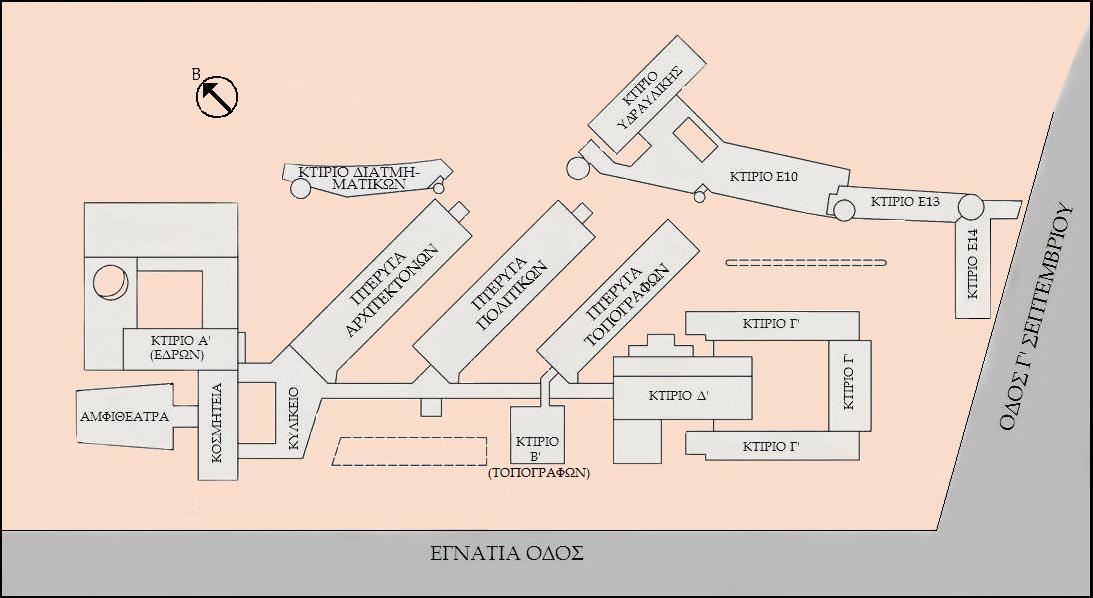 Δ. Ονομασία των κτηρίωνΣΤ. Φωτογραφίες με υπάρχουσες πινακίδες σήμανσης κτηρίων και συγκεκριμένων χώρων (ενδεικτικά)1. Σήμανση κτηρίων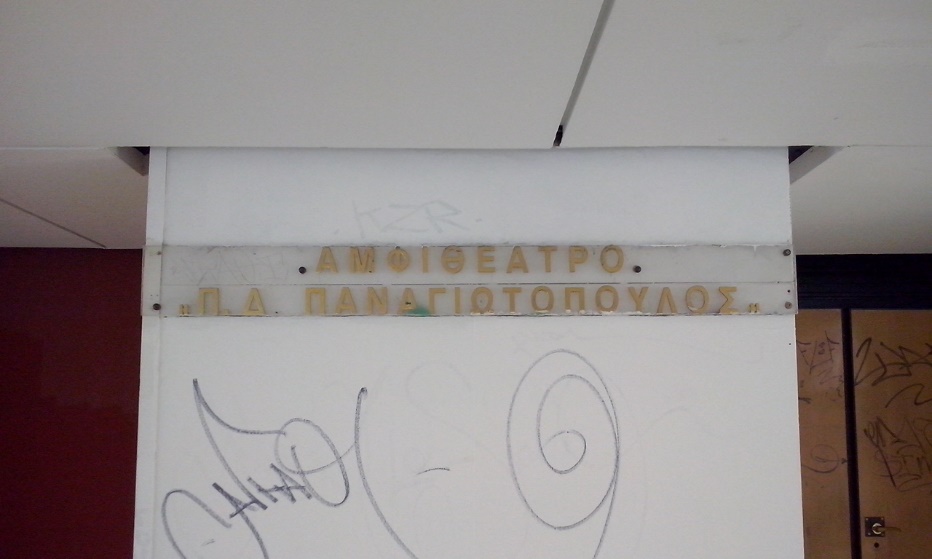 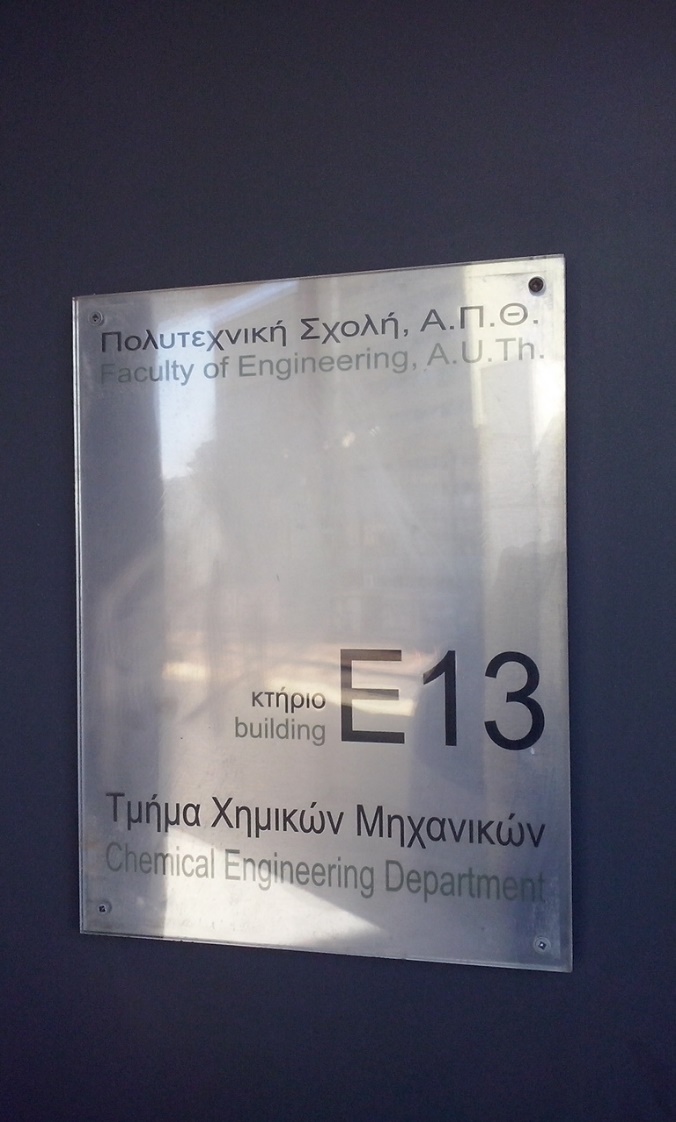 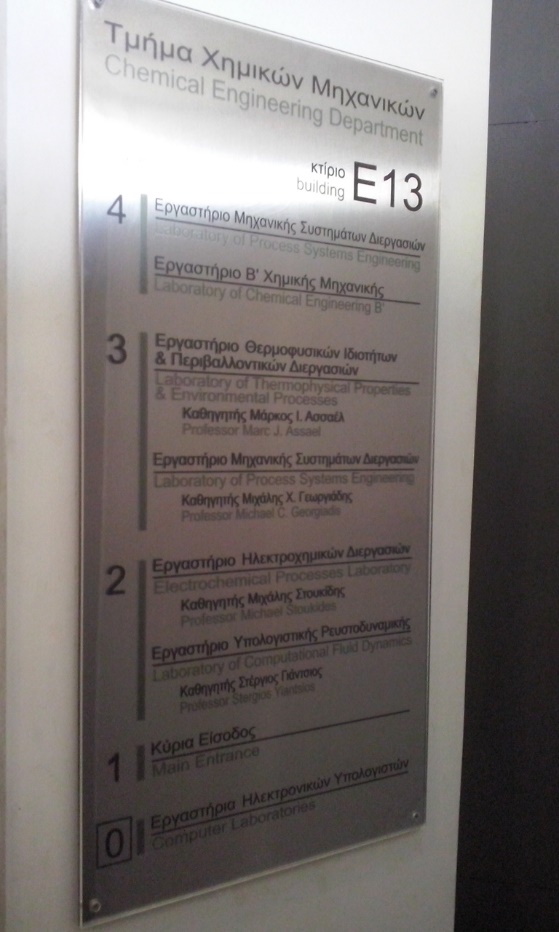 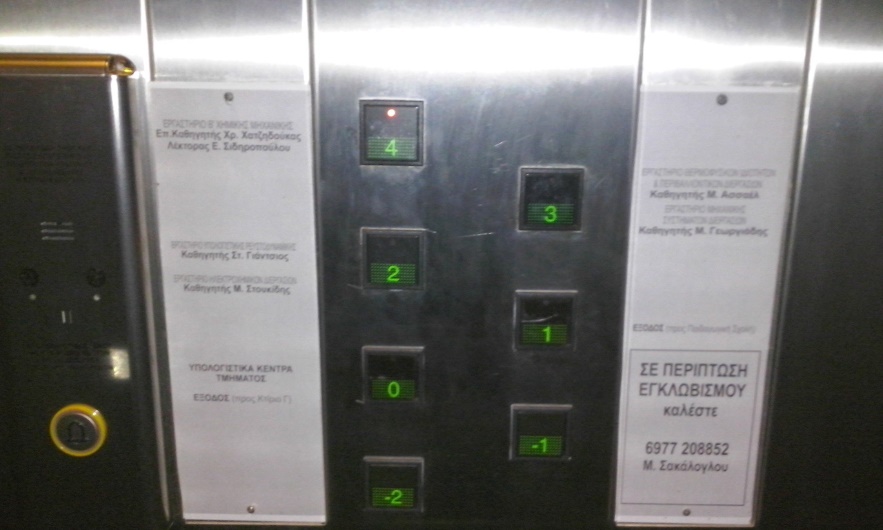 2. Σήμανση Γραμματειών, Νησίδων και Βιβλιοθηκών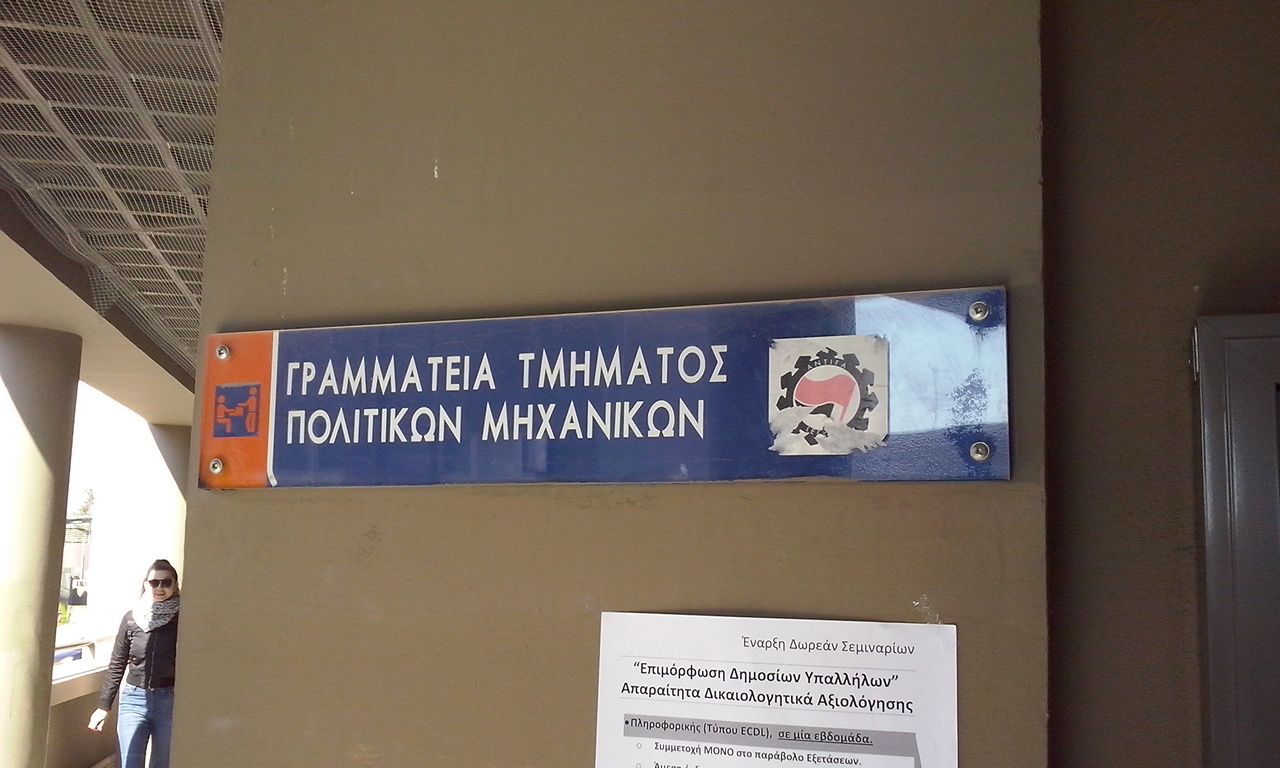 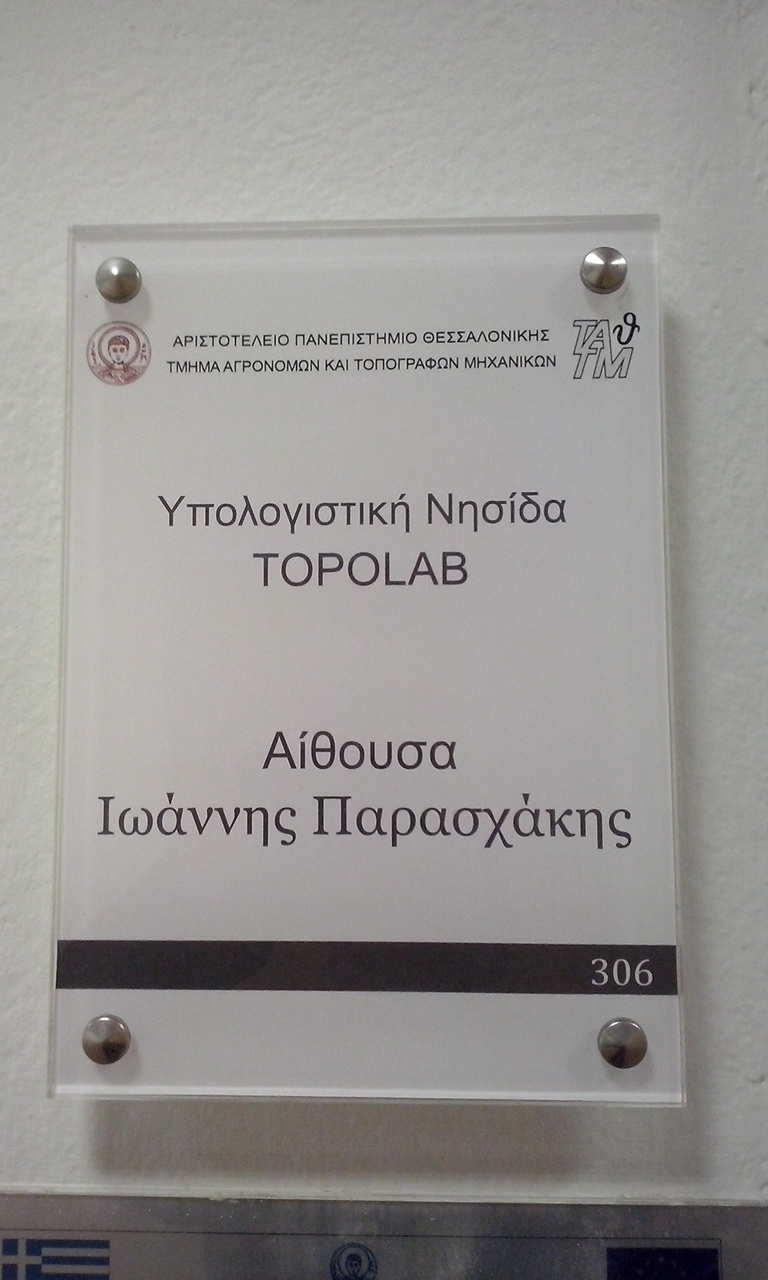 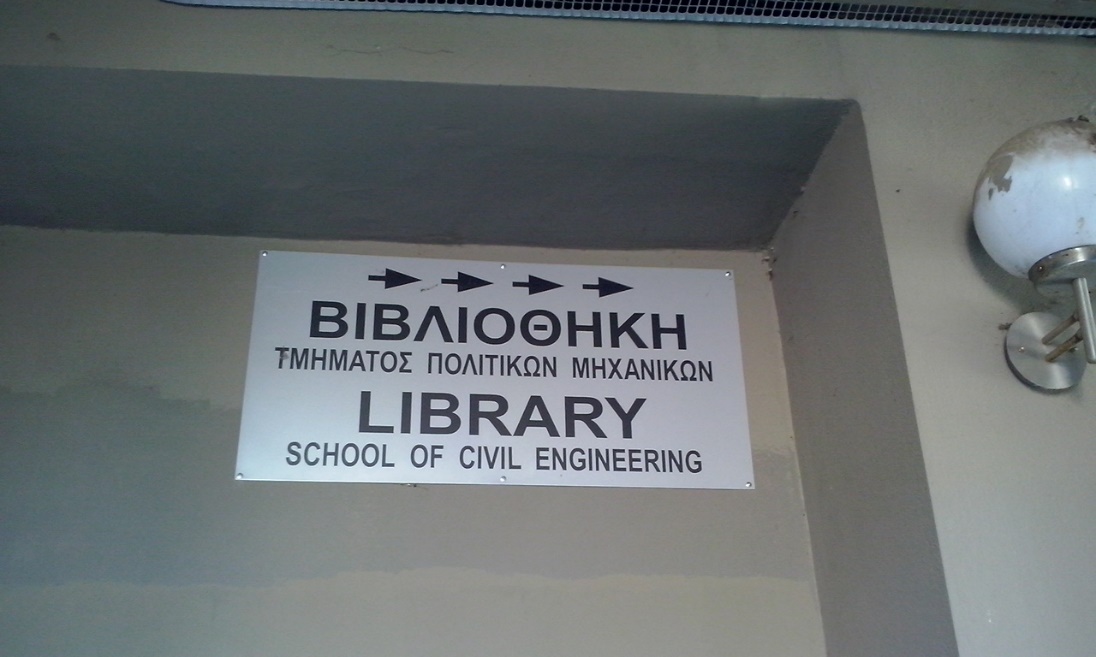 3. Σήμανση Τομέων, Εργαστηρίων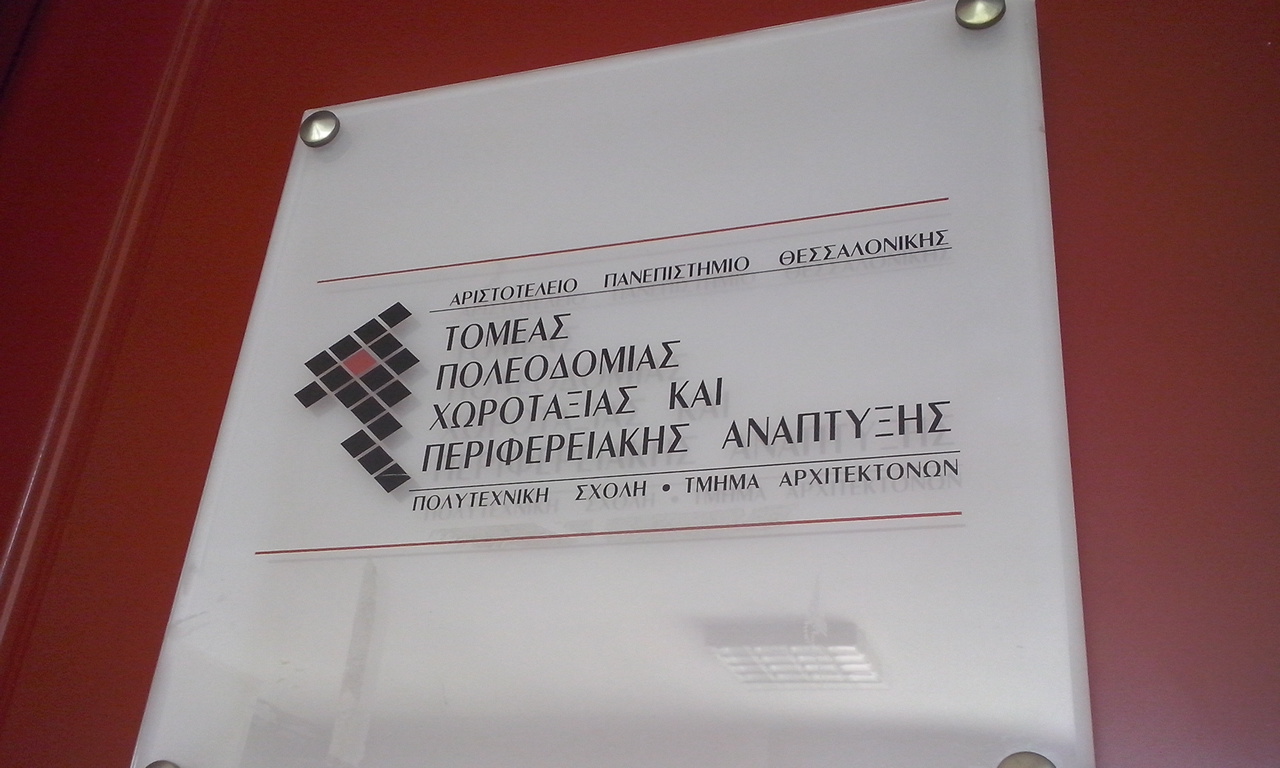 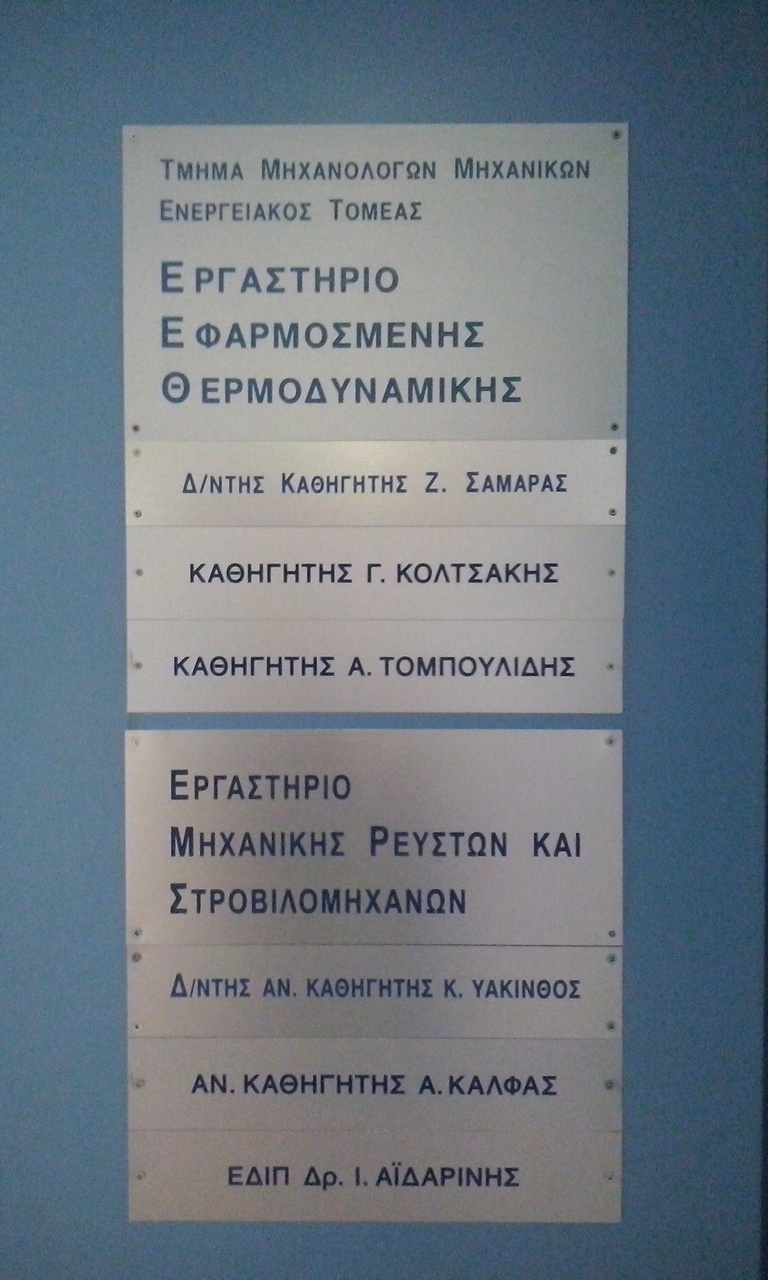 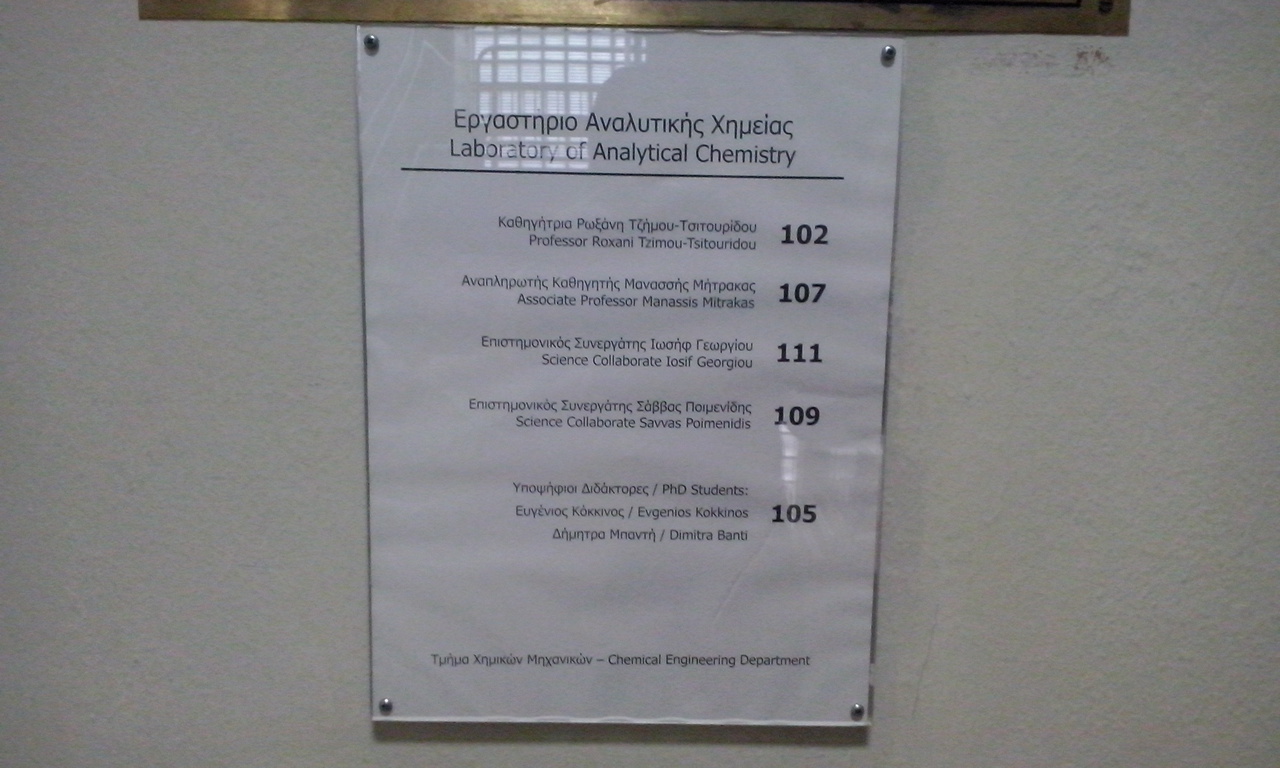 4. Σήμανση Αιθουσών, Γραφείων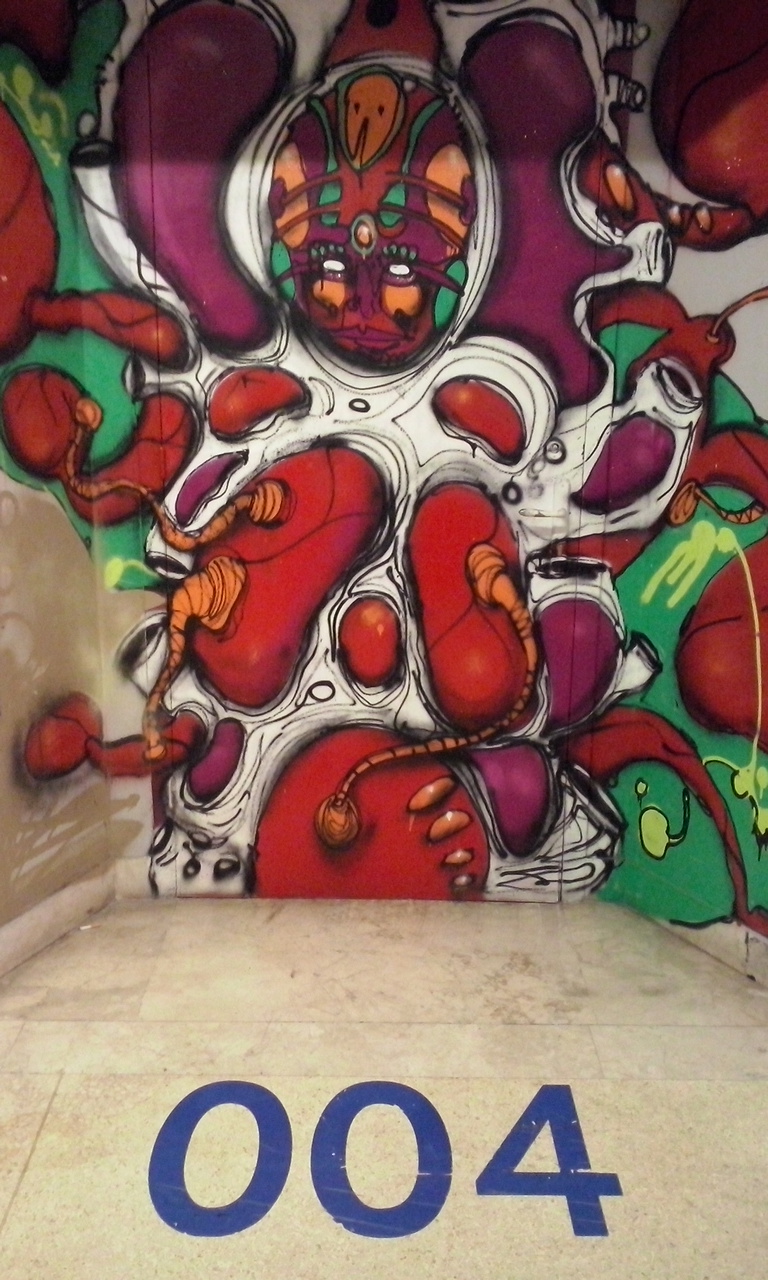 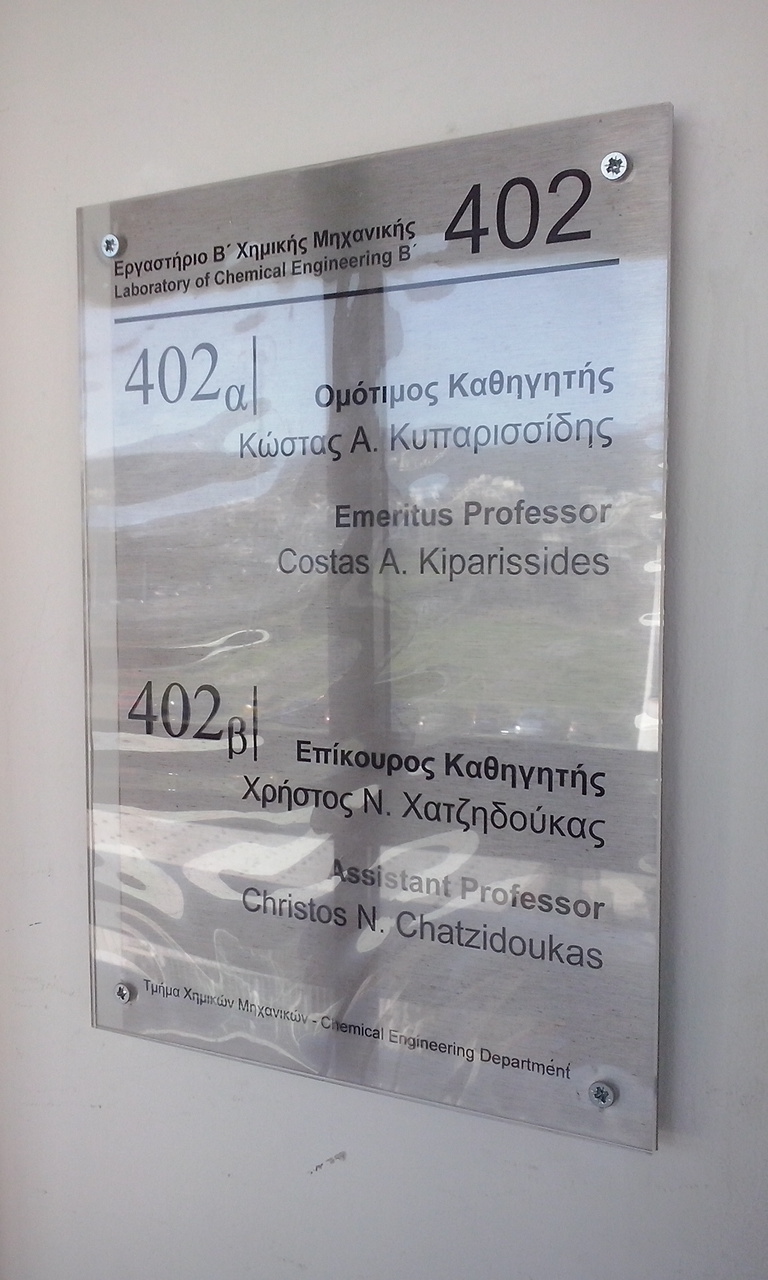 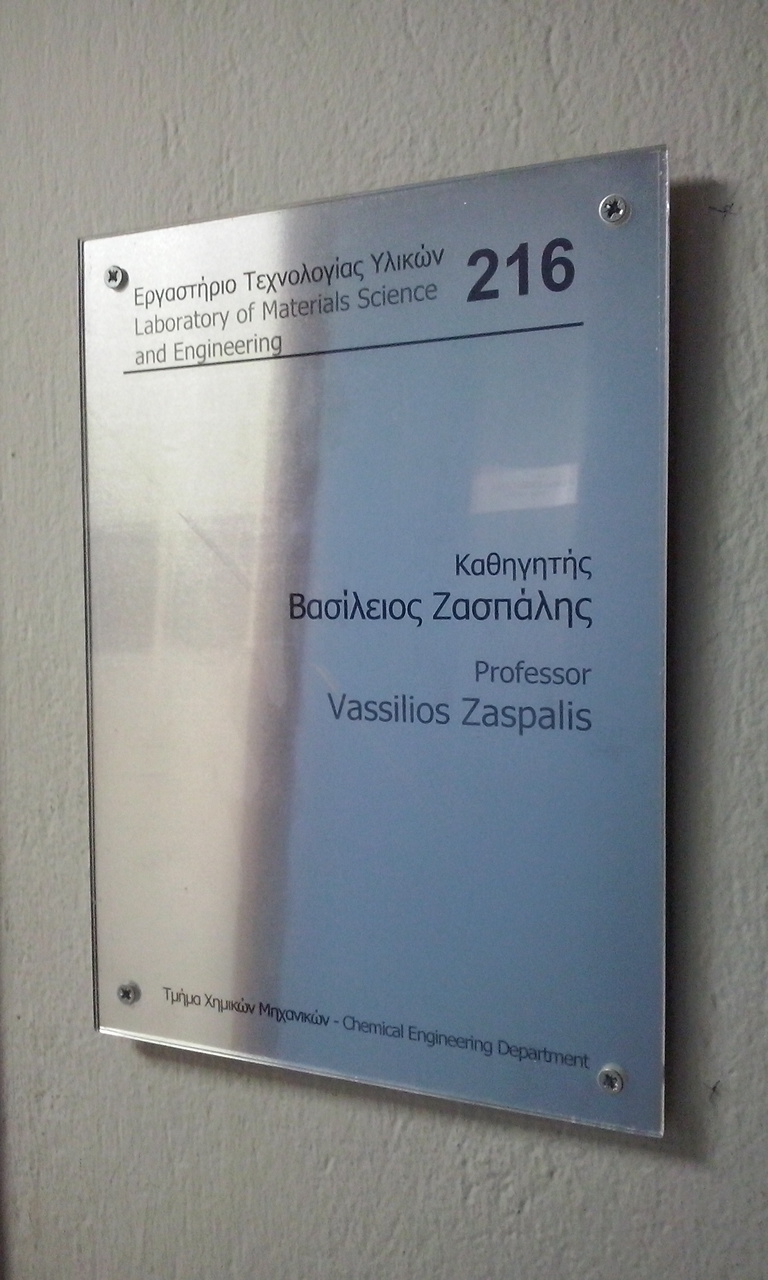 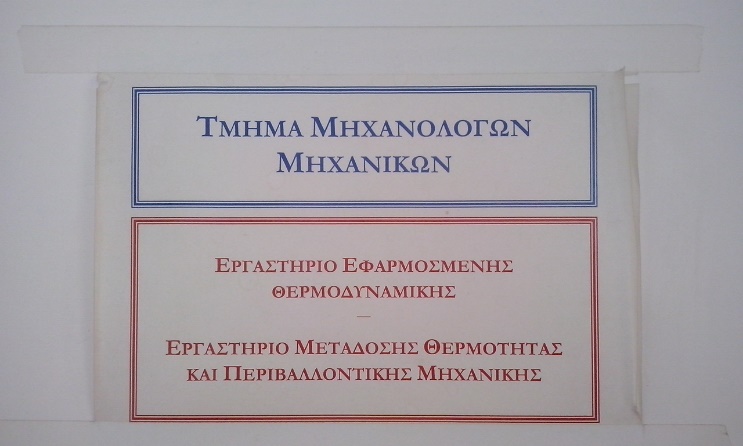 Πολυτεχνική ΣχολήΑμφιθέατρο «Παναγής Παναγιωτόπουλος»
και Μικρό ΑμφιθέατροΚτίριο Α (Εδρών)Κτίριο Α (Εδρών) - ΚοσμητείαΚτίριο Α (Εδρών) - Εργαστήρια Αντοχής Υλικών και ΣκυροδέματοςΚτίριο Β (Τοπογράφων)Κτίριο Γ - ΜΟΜΑ (ΜΜ, ΗΜΜΥ)Κτίριο Γ - ΜΟΜΑ (Συνεργεία ΤΜΜ)Κτίριο Γ - ΜΟΜΑ (ΤΧΜ, επί της Εγνατία)Κτίριο ΔΚτίριο Διατμηματικών Μεταπτυχιακών Προγραμμάτων (ΔΠΜΣ)Κτίριο Ε10 (Γραμμ. & Βιβλιοθ. ΤΠΜ)Κτίριο Ε10 (Εργαστήρια ΤΗΜΜΥ)Κτίριο Ε13Κτίριο Ε14Πτέρυγα Διδασκαλίας ΑρχιτεκτόνωνΠτέρυγα Διδασκαλίας ΠολιτικώνΠτέρυγα Διδασκαλίας ΤοπογράφωνΚτίριο ΥδραυλικήςΓραμματείες ΤμημάτωνΘηρωρεία